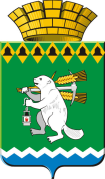  ОБЩЕСТВЕННАЯ  ПАЛАТА Артемовского городского округа 623780, Свердловская область, город Артемовский, площадь Советов,3Повестка заседания Общественной палаты Артемовского городского округа20.01.2021Вакцинация от COVID – 19 населения Артемовского городского округа. Докладчик: Мезенцева О.В. заместитель главного врача по организационно – методической работе ГБУЗ СО «Артемовская ЦРБ».Информация об итогах рейтингового голосования по отбору общественных территорий Артемовского городского округа, подлежащих в первоочередном порядке благоустройству в соответствии с программой «Формирование современной городской среды в Артемовском городском округе до 2024года».Докладчик: Калугина Р.А. Председатель Общественной палатыОтчет о деятельности Общественной палаты Артемовского городского округа за 2020 год.Докладчик: Калугина Р.А. Председатель Общественной палаты.Утверждение плана работы Общественной палаты  на 2021год.Докладчик: Калугина Р.А. Председатель Общественной палаты.  5. Об обращении жителей Артемовского городского округа по благоустройству сквера у памятника Артему.Докладчик: Калугина Р.А. Председатель Общественной палаты.О подготовке очередного заседания ОП АГО 26.02.2021 Докладчик: Калугина Р.А. Председатель Общественной палаты.Председатель  Общественной палаты            			Р.А.Калугина